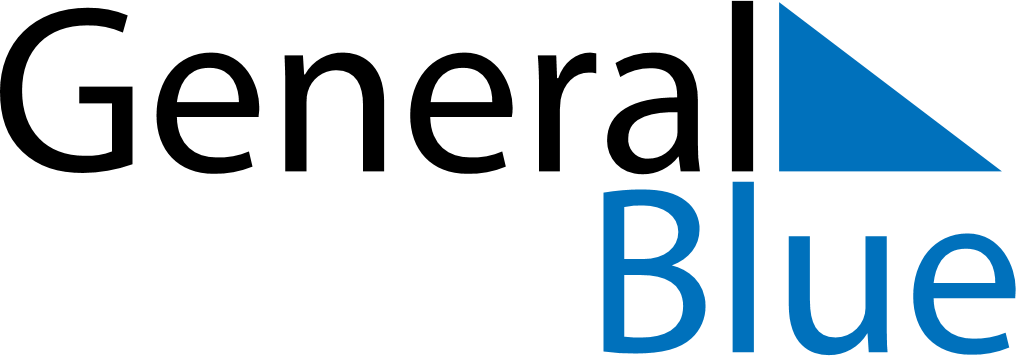 May 2024May 2024May 2024May 2024May 2024May 2024Kalajoki, North Ostrobothnia, FinlandKalajoki, North Ostrobothnia, FinlandKalajoki, North Ostrobothnia, FinlandKalajoki, North Ostrobothnia, FinlandKalajoki, North Ostrobothnia, FinlandKalajoki, North Ostrobothnia, FinlandSunday Monday Tuesday Wednesday Thursday Friday Saturday 1 2 3 4 Sunrise: 4:54 AM Sunset: 9:47 PM Daylight: 16 hours and 52 minutes. Sunrise: 4:51 AM Sunset: 9:51 PM Daylight: 16 hours and 59 minutes. Sunrise: 4:47 AM Sunset: 9:54 PM Daylight: 17 hours and 6 minutes. Sunrise: 4:44 AM Sunset: 9:57 PM Daylight: 17 hours and 13 minutes. 5 6 7 8 9 10 11 Sunrise: 4:40 AM Sunset: 10:00 PM Daylight: 17 hours and 19 minutes. Sunrise: 4:37 AM Sunset: 10:04 PM Daylight: 17 hours and 26 minutes. Sunrise: 4:34 AM Sunset: 10:07 PM Daylight: 17 hours and 33 minutes. Sunrise: 4:30 AM Sunset: 10:10 PM Daylight: 17 hours and 39 minutes. Sunrise: 4:27 AM Sunset: 10:13 PM Daylight: 17 hours and 46 minutes. Sunrise: 4:23 AM Sunset: 10:17 PM Daylight: 17 hours and 53 minutes. Sunrise: 4:20 AM Sunset: 10:20 PM Daylight: 17 hours and 59 minutes. 12 13 14 15 16 17 18 Sunrise: 4:17 AM Sunset: 10:23 PM Daylight: 18 hours and 6 minutes. Sunrise: 4:13 AM Sunset: 10:27 PM Daylight: 18 hours and 13 minutes. Sunrise: 4:10 AM Sunset: 10:30 PM Daylight: 18 hours and 19 minutes. Sunrise: 4:07 AM Sunset: 10:33 PM Daylight: 18 hours and 26 minutes. Sunrise: 4:04 AM Sunset: 10:37 PM Daylight: 18 hours and 32 minutes. Sunrise: 4:00 AM Sunset: 10:40 PM Daylight: 18 hours and 39 minutes. Sunrise: 3:57 AM Sunset: 10:43 PM Daylight: 18 hours and 45 minutes. 19 20 21 22 23 24 25 Sunrise: 3:54 AM Sunset: 10:46 PM Daylight: 18 hours and 52 minutes. Sunrise: 3:51 AM Sunset: 10:50 PM Daylight: 18 hours and 58 minutes. Sunrise: 3:48 AM Sunset: 10:53 PM Daylight: 19 hours and 5 minutes. Sunrise: 3:45 AM Sunset: 10:56 PM Daylight: 19 hours and 11 minutes. Sunrise: 3:42 AM Sunset: 10:59 PM Daylight: 19 hours and 17 minutes. Sunrise: 3:39 AM Sunset: 11:03 PM Daylight: 19 hours and 24 minutes. Sunrise: 3:36 AM Sunset: 11:06 PM Daylight: 19 hours and 30 minutes. 26 27 28 29 30 31 Sunrise: 3:33 AM Sunset: 11:09 PM Daylight: 19 hours and 36 minutes. Sunrise: 3:30 AM Sunset: 11:12 PM Daylight: 19 hours and 42 minutes. Sunrise: 3:27 AM Sunset: 11:15 PM Daylight: 19 hours and 48 minutes. Sunrise: 3:24 AM Sunset: 11:18 PM Daylight: 19 hours and 54 minutes. Sunrise: 3:21 AM Sunset: 11:21 PM Daylight: 19 hours and 59 minutes. Sunrise: 3:19 AM Sunset: 11:24 PM Daylight: 20 hours and 5 minutes. 